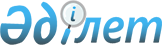 "2017 – 2019 жылдарға арналған аудандық бюджет туралы" Жуалы аудандық мәслихатының 2016 жылғы 23 желтоқсандағы № 9-3 шешіміне өзгерістер енгізу туралыЖамбыл облысы Жуалы аудандық мәслихатының 2017 жылғы 28 ақпандағы № 10-3 шешімі. Жамбыл облысы Әділет департаментінде 2017 жылғы 6 наурызда № 3338 болып тіркелді
      РҚАО-ның ескертпесі.

      Құжаттың мәтінінде түпнұсқаның пунктуациясы мен орфографиясы сақталған.
      Қазақстан Республикасының 2008 жылғы 4 желтоқсандағы Бюджет кодексіне және "Қазақстан Республикасындағы жергілікті мемлекеттік басқару және өзін-өзі басқару туралы" 2001 жылғы 23 қаңтардағы Қазақстан Республикасы Заңының 6 бабына сәйкес Жуалы аудандық мәслихат ШЕШІМ ҚАБЫЛДАДЫ:
      1. "2017-2019 жылдарға арналған аудандық бюджет туралы" Жуалы аудандық мәслихаттың 2016 жылғы 23 желтоқсандағы № 9-3 (нормативтік құқықтық актілерді мемлекеттік тіркеу тізілімінде № 3272 болып тіркелген, 2017 жылдың 4 қаңтарында № 1-2-3 (8690) аудандық "Жаңа өмір"-"Новая жизнь" газетінде жарияланған) шешіміне келесі өзгерістер енгізілсін:
      1 тармақта:
      1) тармақшада:
      "8 173 581" деген сандар "8 266 698" деген сандармен ауыстырылсын;
      "1 181 668" деген сандар "1 131 668" деген сандармен ауыстырылсын; 
      "6 972 923" деген сандар "7 116 040" деген сандармен ауыстырылсын; 
      2) тармақшада:
      " 8 173 581" деген сандар "8 394 230" деген сандармен ауыстырылсын;
      5) тармақшада:
      "-42 640" деген сандар "-170 172" деген сандармен ауыстырылсын;
      6) тармақшада:
      "42 640" деген сандар "170 172" деген сандармен ауыстырылсын;
      "0" деген сан "127 532" деген сандармен ауыстырылсын.
      Аталған шешімнің 1, 5 және 6 қосымшалары осы шешімнің 1, 2 және 3 қосымшаларына сәйкес жаңа редакцияда мазмұндалсын.
       2. Осы шешімнің орындалуына бақылау және интернет–ресурстарында жариялауды аудандық мәслихаттың әкімшілік аумақтық құрылым, аумақты әлеуметтік-экономикалық дамыту, бюджет және жергілікті салықтар мәселелері, адамдардың құқығын қорғау жөніндегі тұрақты комиссиясына жүктелсін. 
      3. Осы шешім әділет органдарында мемлекеттік тіркеуден өткен күннен бастап күшіне енеді және 2017 жылдың 1 қаңтарынан қолданысқа енгізіледі. 2017 жылға арналған аудандық бюджет 2017 жылға әр бір ауылдық округтер бойынша бюджеттік бағдарламалар
      мың теңге Жергілікті өзін - өзі басқару функцияларын іске асыру үшін жергілікті өзін-өзі басқару органдарына аудандық бюджеттен берілетін нысаналы трансферттер
					© 2012. Қазақстан Республикасы Әділет министрлігінің «Қазақстан Республикасының Заңнама және құқықтық ақпарат институты» ШЖҚ РМК
				
      Аудандық мәслихат сессиясының төрағасы 

И. Дуйсен

      Аудандық мәслихаттың хатшысы

Е. Тлеубеков
Жуалы аудандық мәслихатының
2017 жылғы 28 ақпандағы
№ 10-3 шешіміне 1 қосымша
Жуалы аудандық мәслихатының
2016 жылғы 23 желтоқсандағы
№ 9-3 шешіміне 1 қосымша
Санаты
Санаты
Санаты
Сомасы (мың теңге)
Сыныбы
Сыныбы
Атауы
Сомасы (мың теңге)
Ішкі сыныбы 
Ішкі сыныбы 
Сомасы (мың теңге)
1
2
3
4
5
І.КІРІСТЕР
8 266 698
1
Салықтық түсімдер
1 131 668
01
Табыс салығы
201 924
2
Жеке табыс салығы
201 924
03
Әлеуметтік салық
147 056
1
Әлеуметтік салық
147 056
04
Меншікке салынатын салықтар
762 107
1
Мүлікке салынатын салықтар
718 207
3
Жер салығы
2 600
4
Көлік құралдарына салынатын салық
37 500
5
Біріңғай жер салығы
3 800
05
Тауарларға, жұмыстарға және қызметтерге салынатын iшкi салықтар
14 481
2
Акциздер
2 500
3
Табиғи және басқада ресурстарды пайдаланғаны үшiн түсетiн түсiмдер
1 100
4
Кәсіпкерлік және кәсіби қызметті жүргізгені үшін алынатын алымдар
10 881
08
Заңдық мәнді іс-әрекеттерді жасағаны және (немесе) оған уәкілеттігі бар мемлекеттік органдар немесе лауазымды адамдар құжаттар бергені үшін алынатын міндетті төлемдер
6 100
1
Мемлекеттік баж
6 100
2
Салықтық емес түсімдер
8 490
04
Мемлекеттік бюджеттен қаржыландырылатын, сондай-ақ Қазақстан Республикасы Ұлттық Банкінің бюджетінен (шығыстар сметасынан) ұсталатын және қаржыландырылатын мемлекеттік мекемелер салатын айыппұлдар, өсімпұлдар, санкциялар, өндіріп алулар
90
1
Мұнай секторы ұйымдарынан түсетін түсімдерді қоспағанда, мемлекеттік бюджеттен қаржыландырылатын, сондай-ақ Қазақстан Республикасы Ұлттық Банкінің бюджетінен (шығыстар сметасынан) ұсталатын және қаржыландырылатын мемлекеттік мекемелер салатын айыппұлдар, өсімпұлдар, санкциялар, өндіріп алулар
90
06
Өзге де салықтық емес түсiмдер
8 400
1
Өзге де салықтық емес түсiмдер
8 400
3
Негізгі капиталды сатудан түсетін түсімдер
10 500
03
Жерді және материалдық емес активтерді сату 
10 500
1
Жерді сату 
10 500
4
Трансферттердің түсімдері
7 116 040
02
Мемлекеттiк басқарудың жоғары тұрған органдарынан түсетiн трансферттер
7 116 040
2
Облыстық бюджеттен түсетiн трансферттер
7 116 040
Функционалдық топ
Функционалдық топ
Функционалдық топ
Функционалдық топ
Сомасы (мың теңге)
Бюджеттік бағдарламалардың әкімшісі
Бюджеттік бағдарламалардың әкімшісі
Бюджеттік бағдарламалардың әкімшісі
Сомасы (мың теңге)
Бағдарлама
Бағдарлама
Сомасы (мың теңге)
Атауы
Сомасы (мың теңге)
1
1
1
2
3
II. ШЫҒЫНДАР
8394230
01
Жалпы сипаттағы мемлекеттiк қызметтер 
499954
112
Аудан (облыстық маңызы бар қала) мәслихатының аппараты
39275
001
Аудан (облыстық маңызы бар қала) мәслихатының қызметін қамтамасыз ету жөніндегі қызметтер
29138
003
Мемлекеттік органның күрделі шығыстары
10137
122
Аудан (облыстық маңызы бар қала) әкімінің аппараты
94347
001
Аудан (облыстық маңызы бар қала) әкімінің қызметін қамтамасыз ету жөніндегі қызметтер
87047
003
Мемлекеттік органның күрделі шығыстары
7300
123
Қаладағы аудан, аудандық маңызы бар қала, кент, ауыл, ауылдық округ әкімінің аппараты
287487
001
Қаладағы аудан, аудандық маңызы бар қала, кент, ауыл, ауылдық округ әкімінің қызметін қамтамасыз ету жөніндегі қызметтер
255947
022
Мемлекеттік органның күрделі шығыстары
31540
452
Ауданның (облыстық маңызы бар қаланың) қаржы бөлімі
33519
001
Ауданның (облыстық маңызы бар қаланың) бюджетін орындау және коммуналдық меншігін басқару саласындағы мемлекеттік саясатты іске асыру жөніндегі қызметтер 
31154
003
Салық салу мақсатында мүлікті бағалауды жүргізу
1325
010
Жекешелендіру, коммуналдық меншікті басқару, жекешелендіруден кейінгі қызмет және осыған байланысты дауларды реттеу 
500
018
Мемлекеттік органның күрделі шығыстары
540
453
Ауданның (облыстық маңызы бар қаланың) экономика және бюджеттік жоспарлау бөлімі
22243
001
Экономикалық саясатты, мемлекеттік жоспарлау жүйесін қалыптастыру және дамыту саласындағы мемлекеттік саясатты іске асыру жөніндегі қызметтер
17168
004
Мемлекеттік органның күрделі шығыстары
5075
458
Ауданның (облыстық маңызы бар қаланың) тұрғын үй-коммуналдық шаруашылығы, жолаушылар көлігі және автомобиль жолдары бөлімі
11372
001
Жергілікті деңгейде тұрғын үй-коммуналдық шаруашылығы, жолаушылар көлігі және автомобиль жолдары саласындағы мемлекеттік саясатты іске асыру жөніндегі қызметтер
10772
013
Мемлекеттік органның күрделі шығыстары
600
494
Ауданның (облыстық маңызы бар қаланың) кәсіпкерлік және өнеркәсіп бөлімі
11711
001
Жергілікті деңгейде кәсіпкерлікті және өнеркәсіпті дамыту саласындағы мемлекеттік саясатты іске асыру жөніндегі қызметтер
8611
032
Ведомстволық бағыныстағы мемлекеттік мекемелерінің және ұйымдарының күрделі шығыстары
3100
02
Қорғаныс
3340
122
Аудан (облыстық маңызы бар қала) әкімінің аппараты
3340
005
Жалпыға бірдей әскери міндетті атқару шеңберіндегі іс-шаралар
3340
03
Қоғамдық тәртіп, қауіпсіздік, құқықтық, сот, қылмыстық-атқару қызметі
4000
458
Ауданның (облыстық маңызы бар қаланың) тұрғын үй-коммуналдық шаруашылығы, жолаушылар көлігі және автомобиль жолдары бөлімі
4000
021
Елдi мекендерде жол қозғалысы қауiпсiздiгін қамтамасыз ету
4000
04
Бiлiм беру
5906890
464
Ауданның (облыстық маңызы бар қаланың) білім бөлімі
807989
009
Мектепке дейінгі тәрбие мен оқыту ұйымдарының қызметін қамтамасыз ету
503861
040
Мектепке дейінгі білім беру ұйымдарында мемлекеттік білім беру тапсырысын іске асыруға
304128
466
Ауданның (облыстық маңызы бар қаланың) сәулет, қала құрылысы және құрылыс бөлімі
303939
021
Бастауыш, негізгі орта және жалпы орта білім беру объектілерін салу және реконструкциялау
303939
123
Қаладағы аудан, аудандық маңызы бар қала, кент, ауыл, ауылдық округ әкімінің аппараты
15032
005
Ауылдық жерлерде балаларды мектепке дейін тегін алып баруды және кері алып келуді ұйымдастыру
15032
464
Ауданның (облыстық маңызы бар қаланың) білім бөлімі
4445414
003
Жалпы білім беру
4211017
006
Балаларға қосымша білім беру 
234397
465
Ауданның (облыстық маңызы бар қаланың) дене шынықтыру және спорт бөлімі
138252
017
Балалар мен жасөспірімдерге спорт бойынша қосымша білім беру
138252
464
Ауданның (облыстық маңызы бар қаланың) білім бөлімі
196264
001
Жергіліктті деңгейде білім беру саласындағы мемлекеттік саясатты іске асыру жөніндегі қызметтер
15420
005
Ауданның (облыстық маңызы бар қаланың) мемлекеттік білім беру мекемелер үшін оқулықтар мен оқу-әдiстемелiк кешендерді сатып алу және жеткізу
74279
007
Аудандық (қалалалық) ауқымдағы мектеп олимпиадаларын және мектептен тыс іс-шараларды өткiзу
200
015
Жетім баланы (жетім балаларды) және ата-аналарының қамқорынсыз қалған баланы (балаларды) күтіп-ұстауға қамқоршыларға (қорғаншыларға) ай сайынға ақшалай қаражат төлемі
14551
029
Балалар мен жасөспірімдердің психикалық денсаулығын зерттеу және халыққа психологиялық-медициналық-педагогикалық консультациялық көмек көрсету
17206
067
Ведомстволық бағыныстағы мемлекеттік мекемелерінің және ұйымдарының күрделі шығыстары
74608
06
Әлеуметтiк көмек және әлеуметтiк қамсыздандыру
601531
451
Ауданның (облыстық маңызы бар қаланың) жұмыспен қамту және әлеуметтік бағдарламалар бөлімі
218122
005
Мемлекеттік атаулы әлеуметтік көмек 
6908
016
18 жасқа дейінгі балаларға мемлекеттік жәрдемақылар
136800
025
Өрлеу жобасы бойынша келісілген қаржылай көмекті енгізу
74414
464
Ауданның (облыстық маңызы бар қаланың) білім бөлімі
3413
030
Патронат тәрбиешілерге берілген баланы (балаларды) асырап бағу 
3413
451
Ауданның (облыстық маңызы бар қаланың) жұмыспен қамту және әлеуметтік бағдарламалар бөлімі
340994
002
Жұмыспен қамту бағдарламасы
184233
004
Ауылдық жерлерде тұратын денсаулық сақтау, білім беру, әлеуметтік қамтамасыз ету, мәдениет, спорт және ветеринар мамандарына отын сатып алуға Қазақстан Республикасының заңнамасына сәйкес әлеуметтік көмек көрсету
12706
006
Тұрғын үйге көмек көрсету
6500
007
Жергілікті өкілетті органдардың шешімі бойынша мұқтаж азаматтардың жекелеген топтарына әлеуметтік көмек
24619
010
Үйден тәрбиеленіп оқытылатын мүгедек балаларды материалдық қамтамасыз ету
4357
014
Мұқтаж азаматтарға үйде әлеуметтік көмек көрсету
29063
017
Мүгедектерді оңалту жеке бағдарламасына сәйкес, мұқтаж мүгедектерді міндетті гигиеналық құралдармен және ымдау тілі мамандарының қызмет көрсетуін, жеке көмекшілермен қамтамасыз ету 
56625
023
Жұмыспен қамту орталықтарының қызметін қамтамасыз ету
22891
451
Ауданның (облыстық маңызы бар қаланың) жұмыспен қамту және әлеуметтік бағдарламалар бөлімі
39002
001
Жергілікті деңгейде халық үшін әлеуметтік бағдарламаларды жұмыспен қамтуды қамтамасыз етуді іске асыру саласындағы мемлекеттік саясатты іске асыру жөніндегі қызметтер 
29069
011
Жәрдемақыларды және басқа да әлеуметтік төлемдерді есептеу, төлеу мен жеткізу бойынша қызметтерге ақы төлеу
2000
021
Мемлекеттік органның күрделі шығыстары
420
067
Ведомстволық бағыныстағы мемлекеттік мекемелерінің және ұйымдарының күрделі шығыстары 
7513
07
Тұрғын үй-коммуналдық шаруашылық
388259
458
Ауданның (облыстық маңызы бар қаланың) тұрғын үй-коммуналдық шаруашылығы, жолаушылар көлігі және автомобиль жолдары бөлімі
13360
003
Мемлекеттік тұрғын үй қорының сақтаулуын ұйымдастыру
1360
004
Азаматтардың жекелеген санаттарын тұрғын үймен қамтамасыз ету
12000
123
Қаладағы аудан, аудандық маңызы бар қала, кент, ауыл, ауылдық округ әкімінің аппараты
4195
014
Елді мекендерді сумен жабдықтауды ұйымдастыру
4195
458
Ауданның (облыстық маңызы бар қаланың) тұрғын үй-коммуналдық шаруашылығы, жолаушылар көлігі және автомобиль жолдары бөлімі
136381
012
Сумен жабдықтау және су бұру жүйесінің жұмыс істеуі
86781
026
Ауданның (облыстық маңызы бар қаланың) коммуналдық меншігіндегі жылу жүйелерін қолдануды ұйымдастыру
8000
028
Коммуналдық шаруашылығын дамыту
41600
466
Ауданның (облыстық маңызы бар қаланың) сәулет, қала құрылысы және құрылыс бөлімі
36407
058
Елді мекендерде сумен жабдықтау және су бұру жүйелерін дамыту
36407
123
Қаладағы аудан, аудандық маңызы бар қала, кент, ауыл, ауылдық округ әкімінің аппараты
47882
008
Елдi мекендердегі көшелердi жарықтандыру
6347
009
Елді мекендердің санитариясын қамтамасыз ету
8191
011
Елді мекендерді абаттандыру мен көгалдандыру
33344
458
Ауданның (облыстық маңызы бар қаланың) тұрғын үй-коммуналдық шаруашылығы, жолаушылар көлігі және автомобиль жолдары бөлімі
150034
015
Елдi мекендердегі көшелердi жарықтандыру
21878
016
Елдi мекендердiң санитариясын қамтамасыз ету
18216
018
Елдi мекендердi абаттандыру және көгалдандыру
109940
08
Мәдениет, спорт, туризм және ақпараттық кеңістiк
353687
455
Ауданның (облыстық маңызы бар қаланың) мәдениет және тілдерді дамыту бөлімі
144615
003
 Мәдени-демалыс жұмысын қолдау
144615
465
Ауданның (облыстық маңызы бар қаланың) дене шынықтыру және спорт бөлімі
30134
001
Жергілікті деңгейде дене шынықтыру және спорт саласындағы мемлекеттік саясатты іске асыру жөніндегі қызметтер
10091
004
Мемлекеттік органның күрделі шығыстары
640
005
Ұлттық және бұқаралық спорт түрлерін дамыту
1500
006
Аудандық (облыстық маңызы бар қалалық) деңгейде спорттық жарыстар өткiзу
3300
007
Әртүрлi спорт түрлерi бойынша аудан (облыстық маңызы бар қала) құрама командаларының мүшелерiн дайындау және олардың облыстық спорт жарыстарына қатысуы
7000
032
Ведомстволық бағыныстағы мемлекеттік мекемелерінің және ұйымдарының күрделі шығыстары
7603
455
Ауданның (облыстық маңызы бар қаланың) мәдениет және тілдерді дамыту бөлімі
68624
006
Аудандық (қалалық) кiтапханалардың жұмыс iстеуi
68211
007
Мемлекеттік тілді және Қазақстан халықтарының басқа да тілдерін дамыту
413
456
Ауданның (облыстық маңызы бар қаланың) ішкі саясат бөлімі
30000
002
Мемлекеттік ақпараттық саясат жүргізу жөніндегі қызметтер
30000
455
Ауданның (облыстық маңызы бар қаланың) мәдениет және тілдерді дамыту бөлімі
23472
001
Жергілікті деңгейде тілдерді және мәдениетті дамыту саласындағы мемлекеттік саясатты іске асыру жөніндегі қызметтер
9622
010
Мемлекеттік органның күрделі шығыстары
3700
032
Ведомстволық бағыныстағы мемлекеттік мекемелерінің және ұйымдарының күрделі шығыстары 
10150
456
Ауданның (облыстық маңызы бар қаланың) ішкі саясат бөлімі
56842
001
Жергілікті деңгейде ақпарат, мемлекеттілікті нығайту және азаматтардың әлеуметтік сенімділігін қалыптастыру саласында мемлекеттік саясатты іске асыру жөніндегі қызметтер
25755
003
Жастар саясаты саласында іс-шараларды іске асыру
30287
006
Мемлекеттік органның күрделі шығыстары
800
10
Ауыл, су, орман, балық шаруашылығы, ерекше қорғалатын табиғи аумақтар, қоршаған ортаны және жануарлар дүниесін қорғау, жер қатынастары
182417
462
Ауданның (облыстық маңызы бар қаланың) ауыл шаруашылығы бөлімі
17968
001
Жергілікте деңгейде ауыл шаруашылығы саласындағы мемлекеттік саясатты іске асыру жөніндегі қызметтер
17468
006
Мемлекеттік органның күрделі шығыстары
500
466
Ауданның (облыстық маңызы бар қаланың) сәулет, қала құрылысы және құрылыс бөлімі
300
010
Ауыл шаруашылығы объектілерін дамыту
300
473
Ауданның (облыстық маңызы бар қаланың) ветеринария бөлімі
139180
001
Жергілікті деңгейде ветеринария саласындағы мемлекеттік саясатты іске асыру жөніндегі қызметтер
13173
005
Мал көмінділерінің (биотермиялық шұңқырлардың) жұмыс істеуін қамтамасыз ету
3600
006
Ауру жануарларды санитарлық союды ұйымдастыру
5243
007
 Қаңғыбас иттер мен мысықтарды аулауды және жоюды ұйымдастыру
3075
008
Алып қойылатын және жойылатын ауру жануарлардың, жануарлардан алынатын өнімдер мен шикізаттың құнын иелеріне өтеу
3500
009
Жануарлардың энзоотиялық аурулары бойынша ветеринариялық іс-шараларды жүргізу
7880
010
Ауыл шаруашылығы жануарларын сәйкестендіру жөніндегі іс-шараларды өткізу
7794
011
Эпизоотияға қарсы іс-шаралар жүргізу
94915
463
Ауданның (облыстық маңызы бар қаланың) жер қатынастары бөлімі
15204
001
Аудан (облыстық маңызы бар қала) аумағында жер қатынастарын реттеу саласындағы мемлекеттік саясатты іске асыру жөніндегі қызметтер
12004
003
Елдi мекендердi жер-шаруашылық орналастыру
1200
006
Аудандардың, облыстық маңызы бар, аудандық маңызы бар қалалардың, кенттердiң, ауылдардың, ауылдық округтердiң шекарасын белгiлеу кезiнде жүргiзiлетiн жерге орналастыру
2000
462
Ауданның (облыстық маңызы бар қаланың) ауыл шаруашылығы бөлімі
9765
099
Мамандарға әлеуметтік қолдау көрсету жөніндегі шараларды іске асыру
9765
11
Өнеркәсiп, сәулет, қала құрылысы және құрылыс қызметі
11557
466
Ауданның (облыстық маңызы бар қаланың) сәулет, қала құрылысы және құрылыс бөлімі
11557
001
Құрылыс, облыс қалаларының, аудандарының және елді мекендерінің сәулеттік бейнесін жақсарту саласындағы мемлекеттік саясатты іске асыру және ауданның (облыстық маңызы бар қаланың) аумағын оңтайла және тиімді қала құрылыстық игеруді қамтамасыз ету жөніндегі қызметтер 
11557
12
Көлiк және коммуникация
307499
458
Ауданның (облыстық маңызы бар қаланың) тұрғын үй-коммуналдық шаруашылығы, жолаушылар көлігі және автомобиль жолдары бөлімі
307499
023
Автомобиль жолдарының жұмыс істеуін қамтамасыз ету
302499
037
Әлеуметтік маңызы бар қалалық (ауылдық), қала маңындағы және ауданішілік қатынастар бойынша жолаушылар тасымалдарын субсидиялау
5000
13
Басқалар
63618
494
Ауданның (облыстық маңызы бар қаланың) кәсіпкерлік және өнеркәсіп бөлімі
4863
006
Кәсіпкерлік қызметті қолдау
4863
123
Қаладағы аудан, аудандық маңызы бар қала, кент, ауыл, ауылдық округ әкімінің аппараты
46755
040
Өңірлерді дамытудың 2020 жылға дейінгі бағдарламасы шеңберінде өңірлерді экономикалық дамытуға жәрдемдесу бойынша шараларды іске асыру
46755
452
Ауданның (облыстық маңызы бар қаланың) қаржы бөлімі
12000
012
Ауданның (облыстық маңызы бар қаланың) жергілікті атқарушы органының резерві 
12000
15
Трансферттер
71478
452
Ауданның (облыстық маңызы бар қаланың) қаржы бөлімі
71478
006
Нысаналы пайдаланылмаған (толық пайдаланылмаған) трансферттерді қайтару
6089
051
Жергілікті өзін-өзі басқару органдарына берілетін трансферттер
64939
054
Қазақстан Республикасының Ұлттық қорынан берілетін нысаналы трансферт есебінен республикалық бюджеттен бөлінген пайдаланылмаған (түгел пайдаланылмаған) нысаналы трансферттердің сомасын қайтару
450
III. ТАЗА БЮДЖЕТТІК КРЕДИТ БЕРУ
42640
Бюджеттік кредиттер
61263
10
Ауыл, су, орман, балық шаруашылығы, ерекше қорғалатын табиғи аумақтар, қоршаған ортаны және жануарлар дүниесін қорғау, жер қатынастары
61263
462
Ауданның (облыстық маңызы бар қаланың) ауыл шаруашылығы бөлімі
61263
008
Мамандарды әлеуметтік қолдау шараларын іске асыруға берілетін бюджеттік кредиттер
61263
Санаты
Атауы
Сомасы 

 (мың теңге)
Сыныбы
Сыныбы
Атауы
Сомасы 

 (мың теңге)
Ішкі сыныбы
Ішкі сыныбы
Сомасы 

 (мың теңге)
5
Бюджеттік кредиттерді өтеу
18623
01
Бюджеттік кредиттерді өтеу
18623
1
Мемлекеттік бюджеттен берілген бюджеттік кредиттерді өтеу
18623
Функционалдық топ
Функционалдық топ
Функционалдық топ
Функционалдық топ
Сомасы (мың теңге)
Бюджеттік бағдарламалардың әкімшісі
Бюджеттік бағдарламалардың әкімшісі
Бюджеттік бағдарламалардың әкімшісі
Сомасы (мың теңге)
Бағдарлама
Бағдарлама
Сомасы (мың теңге)
Атауы
Сомасы (мың теңге)
1
1
1
2
3
IV. ҚАРЖЫ АКТИВТЕРІМЕН ОПЕРАЦИЯЛАР БОЙЫНША САЛЬДО
0
 Қаржы активтерді сатып алу
0
Мемлекеттік қаржы активтерін сатудан түсетін түсімдер
0
V. БЮДЖЕТ ТАПШЫЛЫҒЫ (ПРОФИЦИТЫ)
-170 172
VI. БЮДЖЕТ ТАПШЫЛЫҒЫН ҚАРЖЫЛАНДЫРУ (ПРОФИЦИТІН ПАЙДАЛАНУ)
170172
Санаты
Атауы
Сомасы 

(мың теңге)
Сыныбы
Сыныбы
Атауы
Сомасы 

(мың теңге)
Ішкі сыныбы
Ішкі сыныбы
Сомасы 

(мың теңге)
7
Қарыздар түсімі
61263
01
Мемлекеттік сыртқы қарыздар
61263
2
Қарыз алу келісім-шарттары
61263
Функционалдық топ
Функционалдық топ
Функционалдық топ
Функционалдық топ
Сомасы 

(мың теңге)
Бюджеттік бағдарламалардың әкімшісі
Бюджеттік бағдарламалардың әкімшісі
Бюджеттік бағдарламалардың әкімшісі
Сомасы 

(мың теңге)
Бағдарлама 
Бағдарлама 
Сомасы 

(мың теңге)
Атауы
Атауы
Сомасы 

(мың теңге)
16
Қарыздарды өтеу
18623
452
Ауданның (облыстық маңызы бар қаланың) қаржы бөлімі
18623
008
Жергілікті атқарушы органның жоғары тұрған бюджет алдындағы борышын өтеу
18623
08
Бюджет қаржаттарының қолданылатын қалдықтары
127532Жуалы аудандық мәслихатының2017 жылғы 28 ақпандағы№ 10-3 шешіміне 2 қосымшаЖуалы аудандық мәслихатының2016 жылғы 23 желтоқсандағы№ 9-3 шешіміне 5 қосымша
Қаладағы аудан, аудандық маңызы бар қала, кент, ауыл, ауылдық округ әкімінің аппараты
Бағдарлама атауы
Бағдарлама атауы
Бағдарлама атауы
Бағдарлама атауы
Бағдарлама атауы
Бағдарлама атауы
Бағдарлама атауы
Бағдарлама атауы
Қаладағы аудан, аудандық маңызы бар қала, кент, ауыл, ауылдық округ әкімінің аппараты
001. "Қаладағы аудан, аудандық маңызы бар қала, кент, ауыл, ауылдық округ әкімінің қызметін қамтамасыз ету жөніндегі қызметтер"
005. "Ауылдық жерлерде балаларды мектепке дейін тегін алып баруды және кері алып келуді ұйымдастыру"
040. "Өңірлерді дамыту" Бағдарламасы шеңберінде өңірлерді экономикалық дамытуға жәрдемдесу бойынша шараларды іске асыру"
014. "Елді мекендерді сумен жабдықтауды ұйымдастыру"
009. "Елді мекендердің санитариясын қамтамасыз ету"
011. "Елді мекендерді аббаттандыру және көгалдандыру"
008. "Елдi мекендердегі көшелердi жарықтандыру"
022. "Мемлекеттік органдардың күрделі шығыстары"
"Жамбыл облысы Жуалы ауданы Б.Момышұлы ауылы әкімінің аппараты" коммуналдық мемлекеттік мекемесі
34167
11622
7000
1920
"Жамбыл облысы Жуалы ауданы Ақсай ауылдық округі әкімінің аппараты" коммуналдық мемлекеттік мекемесі
17002
2730
100
3622
500
3640
"Жамбыл облысы Жуалы ауданы Ақтөбе ауылдық округі әкімінің аппараты" коммуналдық мемлекеттік мекемесі
15321
1800
2731
2900
300
607
500
3640
"Жамбыл облысы Жуалы ауданы Боралдай ауылдық округі әкімінің аппараты" коммуналдық мемлекеттік мекемесі
16308
2179
200
3878
500
7640
"Жамбыл облысы Жуалы ауданы Нұрлыкент ауылдық округі әкімінің аппараты" коммуналдық мемлекеттік мекемесі
17974
4056
5191
1019
700
3640
"Жамбыл облысы Жуалы ауданы Шақпақ ауылдық округі әкімінің аппараты" коммуналдық мемлекеттік мекемесі
18115
1620
3391
300
3229
500
540
"Жамбыл облысы Жуалы ауданы Қарасаз ауылдық округі әкімінің аппараты" коммуналдық мемлекеттік мекемесі
18217
3195
3197
300
912
500
540
"Жамбыл облысы Жуалы ауданы Қызыларық ауылдық округі әкімінің аппараты" коммуналдық мемлекеттік мекемесі
15192
1600
2084
241
200
528
500
540
"Жамбыл облысы Жуалы ауданы Жетітөбе ауылдық округі әкімінің аппараты" коммуналдық мемлекеттік мекемесі
18709
1200
2811
300
369
500
540
"Жамбыл облысы Жуалы ауданы Көкбастау ауылдық округі әкімінің аппараты" коммуналдық мемлекеттік мекемесі
18771
1200
2777
681
300
7240
500
540
"Жамбыл облысы Жуалы ауданы Күреңбел ауылдық округі әкімінің аппараты" коммуналдық мемлекеттік мекемесі
16496
1517
2051
373
200
690
147
3640
"Жамбыл облысы Жуалы ауданы Қошқарата ауылдық округі әкімінің аппараты" коммуналдық мемлекеттік мекемесі
15064
1300
1522
300
336
500
540
"Жамбыл облысы Жуалы ауданы Мыңбұлақ ауылдық округі әкімінің аппараты" коммуналдық мемлекеттік мекемесі
17877
3983
200
1149
500
540
"Жамбыл облысы Жуалы ауданы Билікөл ауылдық округі әкімінің аппараты" коммуналдық мемлекеттік мекемесі
16734
1600
1621
300
2765
500
3640
Барлығы
255947
15032
46755
4195
8191
33344
6347
31540Жуалы аудандық мәслихатының
2017 жылғы 28 ақпандағы
№ 10-3 шешіміне 3 қосымша
Жуалы аудандық мәслихатының
2016 жылғы 23 желтоқсандағы
№ 9-3 шешіміне 6 қосымша
р/с 
Атауы
Сомасы (мың теңге)
Жуалы ауданы
64939
1
"Жамбыл облысы Жуалы ауданы Билікөл ауылдық округі әкімінің аппараты" коммуналдық мемлекеттік мекемесі
1883
2
"Жамбыл облысы Жуалы ауданы Ақтөбе ауылдық округі әкімінің аппараты" коммуналдық мемлекеттік мекемесі
2213
3
"Жамбыл облысы Жуалы ауданы Қошқарата ауылдық округі әкімінің аппараты" коммуналдық мемлекеттік мекемесі
1786
4
"Жамбыл облысы Жуалы ауданы Қарасаз ауылдық округі әкімінің аппараты" коммуналдық мемлекеттік мекемесі
3278
5
"Жамбыл облысы Жуалы ауданы Б. Момышұлы ауылы әкімінің аппараты" коммуналдық мемлекеттік мекемесі
26644
6
"Жамбыл облысы Жуалы ауданы Боралдай ауылдық округі әкімінің аппараты" коммуналдық мемлекеттік мекемесі
2399
7
"Жамбыл облысы Жуалы ауданы Шақпақ ауылдық округі әкімінің аппараты" коммуналдық мемлекеттік мекемесі
3040
8
"Жамбыл облысы Жуалы ауданы Мыңбұлақ ауылдық округі әкімінің аппараты" коммуналдық мемлекеттік мекемесі
4193
9
"Жамбыл облысы Жуалы ауданы Жетітөбе ауылдық округі әкімінің аппараты" коммуналдық мемлекеттік мекемесі
4087
10
"Жамбыл облысы Жуалы ауданы Нұрлыкент ауылдық округі әкімінің аппараты" коммуналдық мемлекеттік мекемесі
3951
11
"Жамбыл облысы Жуалы ауданы Көкбастау ауылдық округі әкімінің аппараты" коммуналдық мемлекеттік мекемесі
3112
12
"Жамбыл облысы Жуалы ауданы Қызыларық ауылдық округі әкімінің аппараты" коммуналдық мемлекеттік мекемесі
2218
13
"Жамбыл облысы Жуалы ауданы Күреңбел ауылдық округі әкімінің аппараты" коммуналдық мемлекеттік мекемесі
2229
14
"Жамбыл облысы Жуалы ауданы Ақсай ауылдық округі әкімінің аппараты" коммуналдық мемлекеттік мекемесі
3906